ELEMENT PROJECT15 inches by 15 inches black posterNeeds to have as many 3-d components as possible – bring from home or ask teacher for specific itemsMandatory Criteria:    Element symbol in white block letters 4 inches tallAtomic number in upper right hand corner  in white block letters 2 inches tallElement name under symbol (get from teacher)Other criteria (this is where you can get creative):Atomic massBohr modelRepresentation of what it looks likeWho discovered it and their picture What is it used forAny other interesting information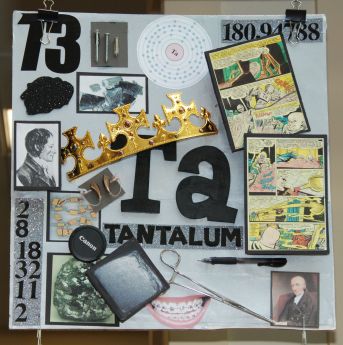 